DOPORUČENÁ PESTROST POKRMŮ PRO ŠKOLNÍ JÍDELNY A SPOTŘEBNÍ KOŠ(Metodický návrh Ministerstva školství, mládeže a tělovýchovi ČR navrženým Ministerstvem zdravotnictví ČR)Cílem následujících doporučení je jídelníčky školních jídelen odlehčit, mírně snížit množství nabízených masitých pokrmů, zařazovat více zeleniny a upravit kombinace pokrmů tak, aby byly živiny co nejlépe a nejefektivněji zkombinovány a přinesly strávníkům co největší užitek. Doporučení jsou sestavena na základě nutričního složení, jsou v souladu s legislativou reprezentovanou spotřebním košem (tuto zákonnou normu musí školní jídelny dodržovat).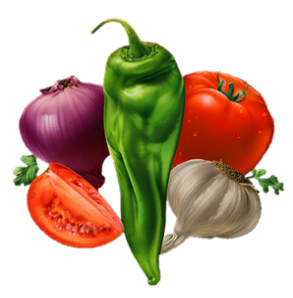 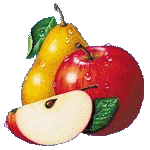 Při tvorbě jídelníčku musíme dodržovat, spotřební koš, doporučenou pestrost stravy a finanční limit. Je vhodné do jídelníčku zařazovat - jáhly, pohanku, kuskus, obilné vločky, bulgur, krupky apod. (hlavně jako zavářku do polévek).Polévky: Přesnídávky:  zeleninová často med, džem 1× za měsíc  luštěninová 3× za měsíc sladké pečivo  1× za měsíc drožďová 1× za měsíc kaše, mléčný výrobek  2× za měsíc vývary často pomazánka rybí 3× za měsíc pomazánka drůbeží 1× za měsíc Hlavní jídla:  pomazánka tvarohová  1× za měsíc ryby 2× za měsíc pomazánka sýrová, sýr  4× za měsíc drůbeží maso 3× za měsíc pomazánka drožďová 1× za měsíc vepřové maso 4× za měsíc pomazánka luštěninová  4× za měsíc hovězí maso, králík 5× za měsíc pomazánka zeleninová 2× za měsíc bezmasá, zeleninová 4× za měsíc šunka 1× za měsíc sladký pokrm 2× za měsíc celozrnné pečivo často Přílohy:  Odpolední svačiny: brambory 5× za měsíc  ovoce 4× za měsíc bramborová kaše 2× za měsíc  puding, jogurt, tvaroh 3× za měsíc těstoviny 3× za měsíc  celozrnné pečivo často rýže 4× za měsíc  cereálie často houskové knedlíky 2× za měsíc  pomazánka sýrová, tvarohová  2× za měsíc bramborové knedlíky 1× za měsíc  obilná kaše (vločky, jáhly, rýže...) 2× za měsíc luštěniny 1-2× za měsíc